Crewe Town Council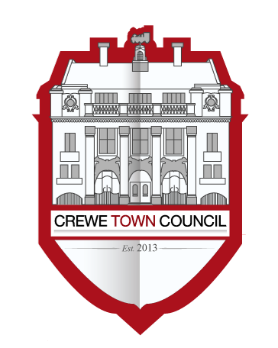 Finance and Governance Committee1 Chantry Court,Forge Street,Crewe,Cheshire,CW1 2DLTel: 01270 756975www.crewetowncouncil.gov.uk Minutes of the Meeting held on Tuesday 27th October 2020 20/4/01Present:-Councillors Tess Buckley, Tom Dunlop, Jamie Messent, Jill Rhodes and John Rhodes Apologies:-No apologies from Members were received20/4/02To note declarations of members interestsNo declarations of interests were received20/4/03Public ParticipationA period not exceeding 15 minutes for members of the public to ask questions or submit commentsNo questions or comments were submitted to the Finance and Governance Committee by members of the public20/4/04To confirm and sign the Minutes of the Finance and Governance Committee Meeting held on Tuesday 25th August 2020 Members resolved to approve the Minutes as an accurate record20/4/05To review the year to date expenditure for the Council as a whole and the current status of the Earmarked ReservesThe year to date expenditure for the Council and the Earmarked Reserves were reviewed20/4/06To consider matters related to GDPR compliance and Member/Officer trainingIt was resolved: to purchase the necessary licences from Vinci Works to provide GDPR training for Members and Officers to completeMembers who have successfully completed a GDPR training course in the last twelve months who can provide evidence are not required to repeat the training20/4/07To consider matters related to establishing a variable Direct Debit with the Land registryIt was resolved to establish the variable Direct Debit with the Land Registry20/4/08To consider of Officer membership of professional bodies should continue to be funded by the CouncilIt was resolved not to continue the funding20/4/09To consider matters related to items held in storageIt was resolved to review the items held in storage at a future meeting due to the restrictions in place relating to COVID-19 and that the item remains on the Agenda until such time that it is reviewed22/4/10To consider matters related to the Audit Sub-CommitteeIt was resolved to recommend to Council that the Audit Sub-Committee is removed from the Governance Structure22/4/11To consider matters related to the Town Council’s COVID-19 Risk AssessmentThe updated Town Council’s COVID-19 Risk Assessment was noted and that it will be updated with a cross-reference to the Council’s Lone Working Policy22/4/12To note the new Health and Safety Management System for onward consideration by CouncilThe Health and Safety Management System was noted for onward recommendation to council It was requested that reference to New and Expectant mothers provides for an employee to inform the Council at their discretionIt was further requested that the training was sub-divided into appropriate sections22/4/13To review and inform the budget setting process as it relates to the Finance and Governance CommitteeThe budget setting process was reviewed subject to the revisions made as discussed at the meeting, noting that amendments were made to line items relating to working from home allowance, vehicle costs and janitorial costs.22/4/14To be aware of and inform the ongoing review and implementation of governance and the Council’s adopted Constitution14.1   Use of Municipal (Memorial) Square Protocol14.2   ICT Policy14.3   Internet, Email and Social Media Policy14.4   Bring Your Own Device Policy14.5   Personal Date Breach Policy14.6   Committee List and Membership14.7   Information Security Policy14.8   Financial Risk Assessment14.9   Financial and Treasury Management Policy14.10 Medium Term Financial Plan 2020The Policies and Protocols were noted and reviewed and are recommended to Council for adoption22/4/15To consider the date of future meetings of the Finance and Governance Committee:-Tuesday 1st December 2020Thursday 25th February 2021The Finance and Governance Committee Meeting closed at 7.48pmChair Cllr Jill RhodesClerk H Marr